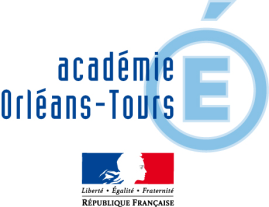 MENTION COMPLEMENTAIRE A DOMICILEArrêté du 22 septembre 2004Liste des documents présents sur le site Fiche d’activités (document joint à la convention de stage)Carnet de liaison GRETA – milieu professionnelCahier des charges de la mise en œuvre du CCFDossier CCF :Page de garde du dossier CCFE1 : Grille d’évaluation en centreE2 : grille d’évaluation en centre eE2 : grille d’évaluation en PFMPE3 : fiche d’appréciation de  au domicile privéE3 : grille d’évaluation en centreAttestation d’activité professionnelleAttestation PFMP